                                        Коллективная работа.                                 НОД с элементами сенсорики.                                       Аппликация + рисование.                                           «В зимнем лесу».Задачи: развивать сюжетно-игровой замысел; учить способу  сминания бумаги и наклеивания силуэтов; умение самостоятельно располагать их на бумаге; рисовать красками мазки. Развивать мелкую моторику, координацию движения рук. Находить в картине белый и зелёный цвет.        Ход: воспитатель показывает детям картинку: «Как красиво в зимнем лесу, все деревья покрылись снегом, звери попрятались в тёплые норки. В лесу тихо. Только на снегу чьи то следы видны, зелёные ёлочки укутаны снежком, на земле снег намёл сугробы, снежные горки»,- рассказывает воспитатель и читает стихотворение:           Как на горке – снег, снег,           И под горкой – снег, снег,           И на ёлке – снег, снег,           И под ёлкой – снег, снег.           А под снегом спит медведь.           Тише, тише. Не шуметь!                                            (И. Токмакова)       «А сейчас, ребята, мы с вами тоже отправимся в зимний лес. В лесу растёт много ёлочек (показ силуэтов). Вот одна ёлочка, а вот ещё одна, и ещё… Теперь надо ёлочки наклеить на бумагу (показ). А внизу на земле снежные сугробы (воспитатель показывает, как сминаем бумажную салфетку и приклеиваем). А теперь каждый сам приклеит ёлочку и сделает сугроб у ёлочки.»        На большом листе ватмана дети располагают большие и маленькие ёлочки, меняя их местами (растут рядом большие и маленькие ёлочки). Все действия выполняют как самостоятельно так и с помощью воспитателя. Затем способом сминания салфетки дети делают комочки («сугробы») и также его приклеивают.        - А почему нет снега на ветках ёлочек? Что надо сделать, чтобы«ёлочки снег укутывал?» (ответы детей).       - Ребята, вы догадались, снежок нужно нарисовать! А какого цвета снег? – спрашивает воспитатель. – Белый снег, пушистый. Возьмите кисточки и нарисуйте много снега, чтобы медведю было тепло спать в берлоге.         Дети рисуют красками снег на земле, на ветках ёлок. В процессе занятия воспитатель повторяет слова стихотворения, что помогает детям рисовать снег ритмом мазков.        По завершению работы, ватман закрепляется на доске и дети рассматривают свою работу.         - Ребята, посмотрите, какой зимний лес получился?  Воспитатель обращает внимание детей на разнообразие ёлочек: «Найдите , где ёлочки очень маленькие, а где выросли большими?  Какого цвета большие, а какого маленькие ёлочки? А кто спрятался под ёлкой? Кто бежал по снегу? Кто спрятался под большим сугробом?». Все эти вопросы помогают детям замечать особенности очертаний аппликативных силуэтов, способствуют развитию восприятия, мышления, воображения.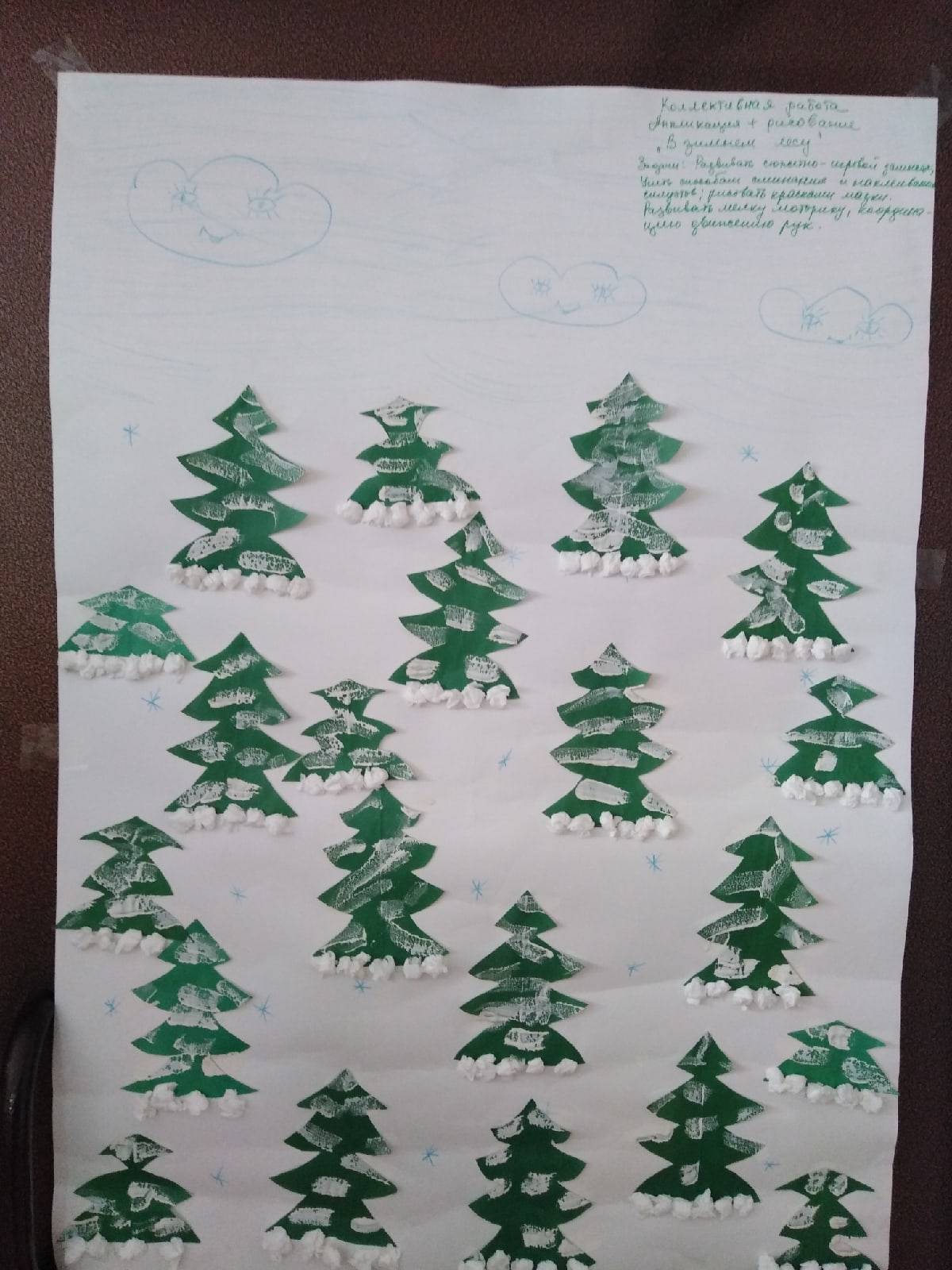 